
Formato - Solicitud de Nuevo Usuario Persona Física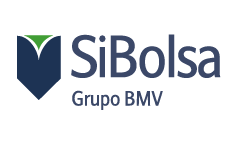 *% de descuento por tipo de facturación Condiciones de Contratación:A partir de la fecha de contratación expresada en esta solicitud de contratación, comienza el periodo de facturación.El periodo de contratación mínimo para el servicio de SiBolsa será de 12 meses a partir de la fecha de contratación del servicio, de realizar una suspensión anticipada a este plazo deberá de pagarse una penalización con valor a 3 meses de servicio. Toda la información recabada en esta solicitud estará bajo custodia y protección  de SiBolsa, no teniendo uso distinto a la contratación del servicio SiBolsa.Enviar este formato acompañado de la siguiente documentación:R.F.C.
Comprobante de Domicilio no mayor a tres meses
Identificación oficial (IFE ó Pasaporte)He leído y acepto las condiciones de solicitud de contratación ------------------------------------------------------------
Nombre Completo y Firma(Favor de reenviar esta solicitud escaneada) TIPO DE CONTRATACIÓNCampos Obligatorios *Pago domiciliado a tarjeta de Crédito Sí            No  Fecha de Contratación del Servicio:  INFORMACION CLIENTEINFORMACION CLIENTEINFORMACION CLIENTEINFORMACION CLIENTEINFORMACION CLIENTEINFORMACION CLIENTEINFORMACION CLIENTENombre Cliente:*              *              *              *              *              *              Calle y Numero:*        *        *        Delegación:Delegación:*        Colonia:*        *        *        CP: CP: *        País:*        Ciudad: *        Ciudad: *        Ciudad: *        Ciudad: *        Estado: *           Estado:*        *        RFC/CURP:RFC/CURP:*        *        DATOS DE USARIO SIBOLSADATOS DE USARIO SIBOLSADATOS DE USARIO SIBOLSADATOS DE USARIO SIBOLSADATOS DE USARIO SIBOLSADATOS DE USARIO SIBOLSADATOS DE USARIO SIBOLSANombre:Teléfono:Email:DESCRIPCIÓN DE SERVICIOS A CONTRATARTerminal SiBolsa a ContratarCosto(USD)Numero de TerminalesSiBolsa Básico$ 132.00SiBolsa Plus$ 185.00Canales opcionales a ContratarCosto(USD)No. Costo(USD)No.Profundidad de Mercado (5 Niveles)$11.00Mercado NASDAQ (Tiempo Real)   $ 1.00Profundidad de Mercado (10 Niveles)$19.00Índice DowJones   (Tiempo Real)$ 12.00Índice S&P             (Tiempo Real)$ 4.00INFORMACION PARA FACTURACIÓNSeleccione el Periodo de FacturaciónSeleccione el Periodo de FacturaciónSeleccione el Periodo de FacturaciónSeleccione el Periodo de FacturaciónSeleccione el Periodo de FacturaciónSeleccione el Periodo de FacturaciónSeleccione el Periodo de FacturaciónSeleccione el Periodo de FacturaciónMensualTrimestral  3%Semestral     5%Anual    7%